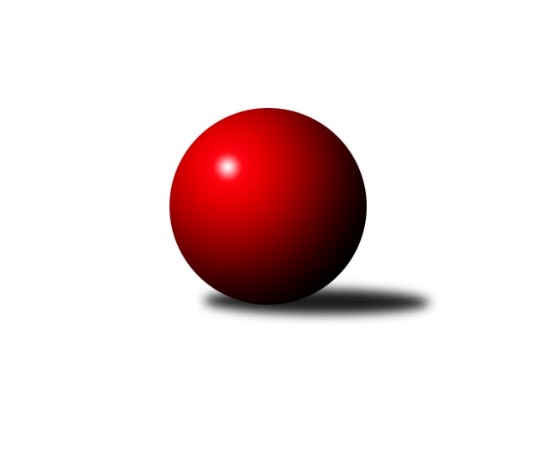 Č.11Ročník 2009/2010	22.11.2009Nejlepšího výkonu v tomto kole: 2684 dosáhlo družstvo: SKK Ostrava ˝A˝Severomoravská divize 2009/2010Výsledky 11. kolaSouhrnný přehled výsledků:TJ Horní Benešov ˝B˝	- KK Hranice ˝A˝	12:4	2597:2559		19.11.HKK Olomouc ˝B˝	- TJ  Odry ˝A˝	14:2	2608:2505		21.11.TJ Tatran Litovel ˝A˝	- TJ  Krnov ˝B˝	10:6	2573:2552		21.11.TJ VOKD Poruba ˝A˝	- TJ Sokol Sedlnice ˝A˝	7:9	2503:2544		21.11.KK Šumperk ˝B˝	- SKK Ostrava ˝A˝	2:14	2612:2684		21.11.Sokol Přemyslovice ˝B˝	- KK Minerva Opava ˝A˝	4:12	2521:2594		21.11.TJ Sokol Chvalíkovice ˝A˝	- TJ Kovohutě Břidličná ˝A˝	14:2	2542:2424		22.11.Tabulka družstev:	1.	KK Minerva Opava ˝A˝	11	8	2	1	129 : 47 	 	 2555	18	2.	HKK Olomouc ˝B˝	11	7	2	2	105 : 71 	 	 2551	16	3.	TJ Tatran Litovel ˝A˝	11	6	1	4	96 : 80 	 	 2523	13	4.	TJ VOKD Poruba ˝A˝	11	6	0	5	96 : 80 	 	 2484	12	5.	SKK Ostrava ˝A˝	11	6	0	5	94 : 82 	 	 2501	12	6.	TJ Kovohutě Břidličná ˝A˝	11	6	0	5	87 : 89 	 	 2501	12	7.	KK Hranice ˝A˝	11	5	0	6	84 : 92 	 	 2513	10	8.	TJ Sokol Chvalíkovice ˝A˝	11	5	0	6	84 : 92 	 	 2473	10	9.	TJ  Krnov ˝B˝	11	5	0	6	83 : 93 	 	 2466	10	10.	TJ Sokol Sedlnice ˝A˝	11	5	0	6	80 : 96 	 	 2537	10	11.	KK Šumperk ˝B˝	11	5	0	6	72 : 104 	 	 2521	10	12.	TJ  Odry ˝A˝	11	3	2	6	80 : 96 	 	 2510	8	13.	Sokol Přemyslovice ˝B˝	11	4	0	7	77 : 99 	 	 2480	8	14.	TJ Horní Benešov ˝B˝	11	2	1	8	65 : 111 	 	 2442	5Podrobné výsledky kola:	 TJ Horní Benešov ˝B˝	2597	12:4	2559	KK Hranice ˝A˝	Zdeněk Černý	 	 197 	 228 		425 	 2:0 	 399 	 	199 	 200		Jiří Terrich	Tomáš Černý	 	 210 	 234 		444 	 2:0 	 412 	 	208 	 204		Vladimír Hudec	Vladislav Pečinka	 	 223 	 193 		416 	 0:2 	 445 	 	229 	 216		Petr  Pavelka st	Marek Bilíček	 	 200 	 209 		409 	 0:2 	 428 	 	199 	 229		Kamil Bartoš	Zbyněk Černý	 	 220 	 258 		478 	 2:0 	 463 	 	222 	 241		Petr  Pavelka ml	Petr Kozák	 	 233 	 192 		425 	 2:0 	 412 	 	205 	 207		Karel Pitrunrozhodčí: Nejlepší výkon utkání: 478 - Zbyněk Černý	 HKK Olomouc ˝B˝	2608	14:2	2505	TJ  Odry ˝A˝	Leopold Jašek	 	 211 	 216 		427 	 2:0 	 396 	 	218 	 178		Stanislav Ovšák	Jiří Kropáč	 	 248 	 190 		438 	 2:0 	 414 	 	217 	 197		Jan Šebek	Josef Šrámek	 	 230 	 212 		442 	 0:2 	 454 	 	226 	 228		Milan Zezulka	Svatopluk Hopjan	 	 209 	 213 		422 	 2:0 	 406 	 	200 	 206		Miroslav Dimidenko	Radek Malíšek	 	 217 	 227 		444 	 2:0 	 433 	 	215 	 218		Karel Chlevišťan	Milan Sekanina	 	 226 	 209 		435 	 2:0 	 402 	 	209 	 193		Petr Dvorskýrozhodčí: Nejlepší výkon utkání: 454 - Milan Zezulka	 TJ Tatran Litovel ˝A˝	2573	10:6	2552	TJ  Krnov ˝B˝	Stanislav Brosinger	 	 205 	 212 		417 	 0:2 	 426 	 	217 	 209		Jan Holouš	Jiří Čamek	 	 206 	 212 		418 	 2:0 	 404 	 	184 	 220		Petr Vaněk *1	Kamil Axman	 	 227 	 216 		443 	 2:0 	 415 	 	218 	 197		Miluše Rychová	Jiří Kráčmar	 	 191 	 225 		416 	 0:2 	 460 	 	228 	 232		Miroslav Šupák	František Baleka	 	 213 	 219 		432 	 0:2 	 439 	 	217 	 222		František Vícha	Miroslav Talášek	 	 226 	 221 		447 	 2:0 	 408 	 	187 	 221		Stanislav Kopalrozhodčí: střídání: *1 od 19. hodu Vladimír VavrečkaNejlepší výkon utkání: 460 - Miroslav Šupák	 TJ VOKD Poruba ˝A˝	2503	7:9	2544	TJ Sokol Sedlnice ˝A˝	Petr Basta	 	 210 	 196 		406 	 2:0 	 398 	 	189 	 209		Miroslav Mikulský	Martin Skopal	 	 214 	 201 		415 	 0:2 	 466 	 	246 	 220		Jan Stuchlík	Ladislav Mika	 	 196 	 224 		420 	 1:1 	 420 	 	222 	 198		Rostislav Kletenský	Ivo Marek	 	 201 	 193 		394 	 0:2 	 410 	 	215 	 195		Stanislav Brejcha	Petr Brablec	 	 231 	 206 		437 	 2:0 	 423 	 	215 	 208		Martin Juřica	Rostislav Bareš	 	 239 	 192 		431 	 2:0 	 427 	 	213 	 214		Ivo Stuchlíkrozhodčí: Nejlepší výkon utkání: 466 - Jan Stuchlík	 KK Šumperk ˝B˝	2612	2:14	2684	SKK Ostrava ˝A˝	Gustav Vojtek	 	 231 	 234 		465 	 0:2 	 471 	 	234 	 237		Miroslav Složil	Michal Strachota	 	 206 	 231 		437 	 0:2 	 455 	 	228 	 227		František Deingruber	Miroslav Adámek	 	 200 	 203 		403 	 0:2 	 464 	 	245 	 219		Miroslav Pytel	Martin Sedlář	 	 216 	 185 		401 	 0:2 	 410 	 	216 	 194		Jan Polášek	Petr Matějka	 	 220 	 221 		441 	 0:2 	 455 	 	229 	 226		Petr Holas	Jaroslav Vymazal	 	 250 	 215 		465 	 2:0 	 429 	 	239 	 190		Zdeněk Kunarozhodčí: Nejlepší výkon utkání: 471 - Miroslav Složil	 Sokol Přemyslovice ˝B˝	2521	4:12	2594	KK Minerva Opava ˝A˝	Radek Grulich	 	 203 	 222 		425 	 2:0 	 419 	 	207 	 212		Zdeněk Chlopčík	Eduard Tomek	 	 233 	 202 		435 	 2:0 	 395 	 	184 	 211		Petr Luzar	Lukáš Sedláček	 	 216 	 209 		425 	 0:2 	 441 	 	229 	 212		Josef Plšek	Zdeněk Peč	 	 201 	 211 		412 	 0:2 	 457 	 	219 	 238		Radek Vícha	Milan Dvorský	 	 207 	 211 		418 	 0:2 	 450 	 	237 	 213		Vladimír Heiser	Zdeněk Grulich	 	 209 	 197 		406 	 0:2 	 432 	 	221 	 211		Luděk Slaninarozhodčí: Nejlepší výkon utkání: 457 - Radek Vícha	 TJ Sokol Chvalíkovice ˝A˝	2542	14:2	2424	TJ Kovohutě Břidličná ˝A˝	Jakub Hendrych	 	 212 	 208 		420 	 2:0 	 401 	 	205 	 196		Jiří Forcek	Vladimír Kostka	 	 211 	 207 		418 	 2:0 	 378 	 	181 	 197		Jaroslav Doseděl	Josef Hendrych	 	 223 	 220 		443 	 2:0 	 410 	 	195 	 215		Jiří Večeřa	Roman Beinhauer	 	 209 	 209 		418 	 0:2 	 425 	 	215 	 210		Jan Doseděl	Vladimír Valenta	 	 203 	 221 		424 	 2:0 	 402 	 	197 	 205		Tomáš Fiury	David Hendrych	 	 220 	 199 		419 	 2:0 	 408 	 	222 	 186		Jiří Procházkarozhodčí: Nejlepší výkon utkání: 443 - Josef HendrychPořadí jednotlivců:	jméno hráče	družstvo	celkem	plné	dorážka	chyby	poměr kuž.	Maximum	1.	Ivo Stuchlík 	TJ Sokol Sedlnice ˝A˝	446.71	295.6	151.1	1.8	7/7	(491)	2.	Jiří Kropáč 	HKK Olomouc ˝B˝	440.70	295.8	144.9	2.9	6/7	(467)	3.	Vladimír Heiser 	KK Minerva Opava ˝A˝	437.75	301.2	136.6	3.4	5/6	(450)	4.	Leopold Jašek 	HKK Olomouc ˝B˝	437.20	288.8	148.4	3.5	7/7	(489)	5.	Jaroslav Vymazal 	KK Šumperk ˝B˝	436.72	294.0	142.7	2.8	6/6	(482)	6.	Luděk Slanina 	KK Minerva Opava ˝A˝	434.37	300.0	134.4	3.1	6/6	(463)	7.	Michal Strachota 	KK Šumperk ˝B˝	433.97	295.3	138.6	3.4	6/6	(454)	8.	Radek Malíšek 	HKK Olomouc ˝B˝	433.66	297.8	135.9	2.7	7/7	(484)	9.	Jiří Čamek 	TJ Tatran Litovel ˝A˝	433.51	295.6	137.9	3.7	7/7	(469)	10.	Jiří Forcek 	TJ Kovohutě Břidličná ˝A˝	433.50	295.2	138.3	3.2	6/7	(487)	11.	Josef Šrámek 	HKK Olomouc ˝B˝	429.58	290.0	139.5	4.2	6/7	(479)	12.	Petr  Pavelka ml 	KK Hranice ˝A˝	428.94	291.4	137.5	2.9	7/7	(463)	13.	Petr Dvorský 	TJ  Odry ˝A˝	428.91	292.1	136.9	4.7	7/7	(467)	14.	Vladimír Valenta 	TJ Sokol Chvalíkovice ˝A˝	427.67	287.9	139.8	4.3	6/6	(449)	15.	Tomáš Černý 	TJ Horní Benešov ˝B˝	426.11	292.3	133.8	4.4	6/6	(456)	16.	Petr Holas 	SKK Ostrava ˝A˝	426.08	289.5	136.6	2.8	6/6	(460)	17.	Pavel Martinec 	KK Minerva Opava ˝A˝	426.00	287.3	138.7	4.2	5/6	(465)	18.	Petr  Pavelka st 	KK Hranice ˝A˝	425.75	290.6	135.1	4.1	7/7	(446)	19.	Petr Matějka 	KK Šumperk ˝B˝	425.64	289.3	136.4	4.8	6/6	(472)	20.	Stanislav Ovšák 	TJ  Odry ˝A˝	425.17	287.9	137.2	4.7	6/7	(463)	21.	Jiří Trnka 	SKK Ostrava ˝A˝	425.13	282.3	142.9	2.8	5/6	(476)	22.	Jiří Kráčmar 	TJ Tatran Litovel ˝A˝	425.11	292.5	132.6	4.0	7/7	(456)	23.	Petr Basta 	TJ VOKD Poruba ˝A˝	425.00	291.8	133.3	5.6	4/6	(433)	24.	Miroslav Dimidenko 	TJ  Odry ˝A˝	424.06	288.3	135.7	5.1	7/7	(452)	25.	Karel Pitrun 	KK Hranice ˝A˝	423.05	286.9	136.2	5.4	7/7	(468)	26.	Josef Plšek 	KK Minerva Opava ˝A˝	422.80	286.5	136.3	4.1	5/6	(455)	27.	Čestmír Řepka 	TJ Kovohutě Břidličná ˝A˝	422.46	286.5	136.0	3.5	6/7	(448)	28.	Jan Stuchlík 	TJ Sokol Sedlnice ˝A˝	422.33	290.1	132.3	5.6	6/7	(466)	29.	Miluše Rychová 	TJ  Krnov ˝B˝	422.11	294.9	127.2	6.5	7/7	(448)	30.	Tomáš Fiury 	TJ Kovohutě Břidličná ˝A˝	422.10	294.6	127.5	4.1	5/7	(459)	31.	Zdeněk Chlopčík 	KK Minerva Opava ˝A˝	421.80	288.0	133.8	5.9	5/6	(455)	32.	Karel Chlevišťan 	TJ  Odry ˝A˝	421.33	286.7	134.6	3.9	6/7	(478)	33.	Jiří Šoupal 	Sokol Přemyslovice ˝B˝	420.60	288.6	132.0	6.3	5/6	(446)	34.	Stanislav Brejcha 	TJ Sokol Sedlnice ˝A˝	420.57	285.6	135.0	4.5	7/7	(446)	35.	Martin Skopal 	TJ VOKD Poruba ˝A˝	420.06	286.5	133.5	5.2	6/6	(466)	36.	Vladimír Hudec 	KK Hranice ˝A˝	420.03	288.8	131.2	5.1	7/7	(457)	37.	Miroslav Talášek 	TJ Tatran Litovel ˝A˝	419.89	284.3	135.5	4.7	7/7	(461)	38.	Jiří Procházka 	TJ Kovohutě Břidličná ˝A˝	419.11	289.9	129.2	5.5	7/7	(474)	39.	Miroslav Složil 	SKK Ostrava ˝A˝	418.36	290.6	127.8	6.6	6/6	(471)	40.	Rostislav Kletenský 	TJ Sokol Sedlnice ˝A˝	417.93	281.3	136.7	4.0	7/7	(467)	41.	Ladislav Mika 	TJ VOKD Poruba ˝A˝	417.65	289.1	128.6	5.7	5/6	(475)	42.	Eduard Tomek 	Sokol Přemyslovice ˝B˝	417.39	283.9	133.5	4.4	6/6	(473)	43.	Zdeněk Peč 	Sokol Přemyslovice ˝B˝	416.40	287.9	128.5	6.4	6/6	(447)	44.	Zbyněk Černý 	TJ Horní Benešov ˝B˝	415.94	288.3	127.6	4.2	6/6	(478)	45.	Miroslav Pytel 	SKK Ostrava ˝A˝	415.70	284.0	131.7	5.1	5/6	(464)	46.	Zdeněk Grulich 	Sokol Přemyslovice ˝B˝	415.69	293.6	122.1	6.3	6/6	(465)	47.	Zdeněk Černý 	TJ Horní Benešov ˝B˝	415.42	281.3	134.1	6.7	6/6	(482)	48.	Jan Semrád 	KK Šumperk ˝B˝	415.40	291.6	123.8	6.6	5/6	(460)	49.	Břetislav Mrkvica 	TJ Sokol Sedlnice ˝A˝	415.11	281.6	133.6	6.0	6/7	(448)	50.	Kamil Bartoš 	KK Hranice ˝A˝	414.23	287.0	127.3	6.8	6/7	(440)	51.	Milan Zezulka 	TJ  Odry ˝A˝	414.23	289.1	125.1	5.2	6/7	(454)	52.	Jan Holouš 	TJ  Krnov ˝B˝	414.13	284.3	129.9	5.1	6/7	(429)	53.	František Baleka 	TJ Tatran Litovel ˝A˝	414.11	285.6	128.5	5.3	7/7	(455)	54.	Rostislav Bareš 	TJ VOKD Poruba ˝A˝	414.03	278.8	135.2	5.7	6/6	(445)	55.	Jakub Hendrych 	TJ Sokol Chvalíkovice ˝A˝	413.86	278.6	135.3	3.6	6/6	(433)	56.	Josef Hendrych 	TJ Sokol Chvalíkovice ˝A˝	413.75	284.2	129.6	5.4	6/6	(443)	57.	Milan Sekanina 	HKK Olomouc ˝B˝	413.74	285.7	128.0	5.3	7/7	(459)	58.	Vladimír Vavrečka 	TJ  Krnov ˝B˝	413.50	282.4	131.1	5.5	6/7	(453)	59.	David Hendrych 	TJ Sokol Chvalíkovice ˝A˝	412.90	291.2	121.7	6.1	6/6	(446)	60.	Martin Šumník 	TJ Sokol Chvalíkovice ˝A˝	412.65	280.1	132.6	6.0	5/6	(440)	61.	Miroslav Mikulský 	TJ Sokol Sedlnice ˝A˝	412.17	288.5	123.7	6.9	7/7	(441)	62.	Stanislav Brosinger 	TJ Tatran Litovel ˝A˝	411.80	288.9	122.9	6.7	7/7	(444)	63.	Jiří Terrich 	KK Hranice ˝A˝	411.63	286.6	125.0	5.6	7/7	(439)	64.	František Vícha 	TJ  Krnov ˝B˝	411.61	288.1	123.5	8.3	7/7	(452)	65.	Jan Doseděl 	TJ Kovohutě Břidličná ˝A˝	410.74	284.4	126.3	4.6	7/7	(428)	66.	Lukáš Sedláček 	Sokol Přemyslovice ˝B˝	410.48	287.9	122.6	6.4	5/6	(449)	67.	Petr Brablec 	TJ VOKD Poruba ˝A˝	410.37	283.8	126.6	7.1	5/6	(438)	68.	Milan Dvorský 	Sokol Přemyslovice ˝B˝	410.06	280.4	129.6	4.8	6/6	(470)	69.	Ivo Marek 	TJ VOKD Poruba ˝A˝	409.27	282.1	127.2	6.5	5/6	(447)	70.	Jan Šebek 	TJ  Odry ˝A˝	406.75	282.0	124.8	4.9	7/7	(441)	71.	Marek Bilíček 	TJ Horní Benešov ˝B˝	405.83	279.6	126.2	6.5	4/6	(438)	72.	Jiří Večeřa 	TJ Kovohutě Břidličná ˝A˝	404.40	279.9	124.5	5.7	7/7	(435)	73.	Vladimír Korta 	SKK Ostrava ˝A˝	403.87	278.3	125.5	5.7	5/6	(434)	74.	Jan Mika 	TJ VOKD Poruba ˝A˝	403.67	274.8	128.9	7.0	6/6	(438)	75.	Vladislav Pečinka 	TJ Horní Benešov ˝B˝	403.58	278.7	124.9	5.9	6/6	(433)	76.	Jan Polášek 	SKK Ostrava ˝A˝	403.08	282.3	120.8	4.8	6/6	(429)	77.	Gustav Vojtek 	KK Šumperk ˝B˝	402.53	279.5	123.1	6.9	6/6	(465)	78.	Stanislav Kopal 	TJ  Krnov ˝B˝	392.17	276.7	115.4	8.0	6/7	(409)	79.	Svatopluk Hopjan 	HKK Olomouc ˝B˝	387.04	276.4	110.6	9.9	5/7	(431)	80.	Vladimír Kostka 	TJ Sokol Chvalíkovice ˝A˝	383.69	274.8	108.9	9.9	4/6	(418)	81.	Michal Vavrák 	TJ Horní Benešov ˝B˝	376.94	270.1	106.8	9.7	6/6	(423)		Petr Vaněk 	TJ  Krnov ˝B˝	461.00	301.0	160.0	2.0	1/7	(461)		Radek Hejtman 	HKK Olomouc ˝B˝	458.00	308.0	150.0	3.0	1/7	(458)		Ladislav Mrakvia 	HKK Olomouc ˝B˝	456.00	315.0	141.0	7.0	1/7	(456)		František Deingruber 	SKK Ostrava ˝A˝	455.00	297.0	158.0	1.0	1/6	(455)		Zdeněk Palyza 	KK Šumperk ˝B˝	453.00	298.0	155.0	2.0	1/6	(453)		Kamil Axman 	TJ Tatran Litovel ˝A˝	444.53	302.1	142.5	2.9	3/7	(464)		Zdeněk Kment 	TJ Horní Benešov ˝B˝	438.00	300.0	138.0	8.0	1/6	(438)		Vojtěch Jurníček 	Sokol Přemyslovice ˝B˝	437.00	288.0	149.0	0.5	2/6	(454)		Radek Vícha 	KK Minerva Opava ˝A˝	432.00	297.0	135.0	4.5	2/6	(457)		Štefan Šatek 	TJ  Krnov ˝B˝	431.33	287.0	144.3	3.8	2/7	(450)		Aleš Fischer 	KK Minerva Opava ˝A˝	430.56	292.4	138.1	5.8	3/6	(441)		Jaroslav Jedelský 	KK Šumperk ˝B˝	429.33	291.0	138.3	4.5	2/6	(479)		Alexandr Rájoš 	KK Šumperk ˝B˝	427.50	286.0	141.5	5.0	1/6	(429)		Tomáš Truxa 	TJ Tatran Litovel ˝A˝	427.00	286.0	141.0	3.0	1/7	(427)		Radek Grulich 	Sokol Přemyslovice ˝B˝	425.00	290.0	135.0	2.0	1/6	(425)		Petr Kozák 	TJ Horní Benešov ˝B˝	425.00	303.0	122.0	5.0	1/6	(425)		Zdeněk Kuna 	SKK Ostrava ˝A˝	423.87	286.2	137.7	5.8	3/6	(441)		Roman Beinhauer 	TJ Sokol Chvalíkovice ˝A˝	423.50	289.5	134.0	1.5	2/6	(429)		Miroslav Šupák 	TJ  Krnov ˝B˝	421.94	282.2	139.8	3.8	4/7	(460)		Jan Sedláček 	Sokol Přemyslovice ˝B˝	421.00	289.0	132.0	6.0	1/6	(421)		Marek Hynar 	TJ Sokol Chvalíkovice ˝A˝	421.00	295.0	126.0	7.0	1/6	(421)		Michal Blažek 	TJ Horní Benešov ˝B˝	420.00	287.0	133.0	10.0	1/6	(420)		Josef Suchan 	KK Šumperk ˝B˝	418.00	287.0	131.0	8.0	1/6	(418)		Martin Juřica 	TJ Sokol Sedlnice ˝A˝	417.88	283.1	134.8	5.1	2/7	(459)		Jaroslav Chvostek 	TJ Sokol Sedlnice ˝A˝	417.50	279.0	138.5	4.5	2/7	(421)		Leoš Řepka 	TJ Kovohutě Břidličná ˝A˝	415.92	288.7	127.3	4.9	4/7	(443)		Stanislav Brokl 	KK Minerva Opava ˝A˝	413.27	289.3	124.0	6.5	3/6	(467)		Vojtěch Rozkopal 	TJ  Odry ˝A˝	412.00	290.0	122.0	6.0	1/7	(412)		Petr Luzar 	KK Minerva Opava ˝A˝	411.33	289.3	122.1	7.9	3/6	(429)		Jaroslav Lušovský 	TJ  Odry ˝A˝	409.50	283.0	126.5	4.0	2/7	(430)		Martin Sedlář 	KK Šumperk ˝B˝	407.56	287.3	120.2	9.7	3/6	(439)		Libor Tkáč 	SKK Ostrava ˝A˝	407.00	251.0	156.0	3.0	1/6	(407)		Milan Vymazal 	KK Šumperk ˝B˝	406.50	282.5	124.0	7.5	2/6	(436)		Jaroslav Lakomý 	TJ  Krnov ˝B˝	405.00	279.0	126.0	7.0	1/7	(405)		Miroslav Adámek 	KK Šumperk ˝B˝	403.00	288.0	115.0	10.0	1/6	(403)		Robert Kučerka 	TJ Horní Benešov ˝B˝	401.00	260.0	141.0	7.0	1/6	(401)		Jiří Brož 	TJ  Odry ˝A˝	400.00	285.0	115.0	5.0	1/7	(400)		Antonín Hendrych 	TJ Sokol Chvalíkovice ˝A˝	399.50	275.5	124.0	7.0	2/6	(417)		Jiří Fiala 	TJ Tatran Litovel ˝A˝	398.00	275.0	123.0	6.0	1/7	(398)		Marek Frydrych 	KK Hranice ˝A˝	397.00	294.0	103.0	12.0	1/7	(397)		Milan Karas 	TJ  Odry ˝A˝	394.00	276.0	118.0	5.0	1/7	(394)		Jiří Vrobel 	TJ Tatran Litovel ˝A˝	392.00	292.0	100.0	8.0	1/7	(392)		Radek Hendrych 	TJ Sokol Chvalíkovice ˝A˝	390.50	269.0	121.5	5.5	1/6	(403)		Zdeněk Fiury ml.  ml.	TJ Kovohutě Břidličná ˝A˝	389.00	255.0	134.0	2.0	1/7	(389)		Martin Chalupa 	KK Minerva Opava ˝A˝	385.00	273.0	112.0	10.0	1/6	(385)		Michael Dostál 	TJ Horní Benešov ˝B˝	385.00	281.0	104.0	10.0	1/6	(385)		Jan Lenhart 	KK Hranice ˝A˝	380.50	267.0	113.5	5.5	2/7	(404)		Jaroslav Doseděl 	TJ Kovohutě Břidličná ˝A˝	378.00	263.0	115.0	3.0	1/7	(378)		David Čulík 	TJ Tatran Litovel ˝A˝	378.00	284.0	94.0	10.0	1/7	(378)		Pavel Jalůvka 	TJ  Krnov ˝B˝	373.50	262.5	111.0	7.0	2/7	(382)		Petr Daranský 	TJ  Krnov ˝B˝	370.00	255.0	115.0	12.0	1/7	(370)		Jaromír Čech 	TJ  Krnov ˝B˝	360.00	266.0	94.0	12.0	1/7	(360)		Dalibor Vinklar 	KK Hranice ˝A˝	358.00	279.0	79.0	14.0	1/7	(358)		Jiří Kankovský 	Sokol Přemyslovice ˝B˝	340.00	252.0	88.0	17.0	1/6	(340)Sportovně technické informace:Starty náhradníků:registrační číslo	jméno a příjmení 	datum startu 	družstvo	číslo startu
Hráči dopsaní na soupisku:registrační číslo	jméno a příjmení 	datum startu 	družstvo	Program dalšího kola:12. kolo28.11.2009	so	9:00	HKK Olomouc ˝B˝ - TJ Tatran Litovel ˝A˝	28.11.2009	so	9:00	TJ VOKD Poruba ˝A˝ - TJ  Odry ˝A˝	28.11.2009	so	9:00	KK Minerva Opava ˝A˝ - SKK Ostrava ˝A˝	28.11.2009	so	13:00	KK Šumperk ˝B˝ - TJ Kovohutě Břidličná ˝A˝	28.11.2009	so	13:30	TJ Horní Benešov ˝B˝ - TJ Sokol Sedlnice ˝A˝	28.11.2009	so	15:30	Sokol Přemyslovice ˝B˝ - KK Hranice ˝A˝	29.11.2009	ne	9:00	TJ Sokol Chvalíkovice ˝A˝ - TJ  Krnov ˝B˝	Nejlepší šestka kola - absolutněNejlepší šestka kola - absolutněNejlepší šestka kola - absolutněNejlepší šestka kola - absolutněNejlepší šestka kola - dle průměru kuželenNejlepší šestka kola - dle průměru kuželenNejlepší šestka kola - dle průměru kuželenNejlepší šestka kola - dle průměru kuželenNejlepší šestka kola - dle průměru kuželenPočetJménoNázev týmuVýkonPočetJménoNázev týmuPrůměr (%)Výkon1xZbyněk ČernýHorní Benešov B4781xJan StuchlíkSedlnice A112.994661xMiroslav SložilOstrava A4712xZbyněk ČernýHorní Benešov B112.254781xJan StuchlíkSedlnice A4661xJosef HendrychChvalíkov. A108.874432xGustav VojtekŠumperk B4653xPetr  Pavelka mlHranice A108.724633xJaroslav VymazalŠumperk B4653xMiroslav ŠupákKrnov B107.754601xMiroslav PytelOstrava A4642xMiroslav SložilOstrava A106.79471